Kirkcudbright Walks : Barhill Wood 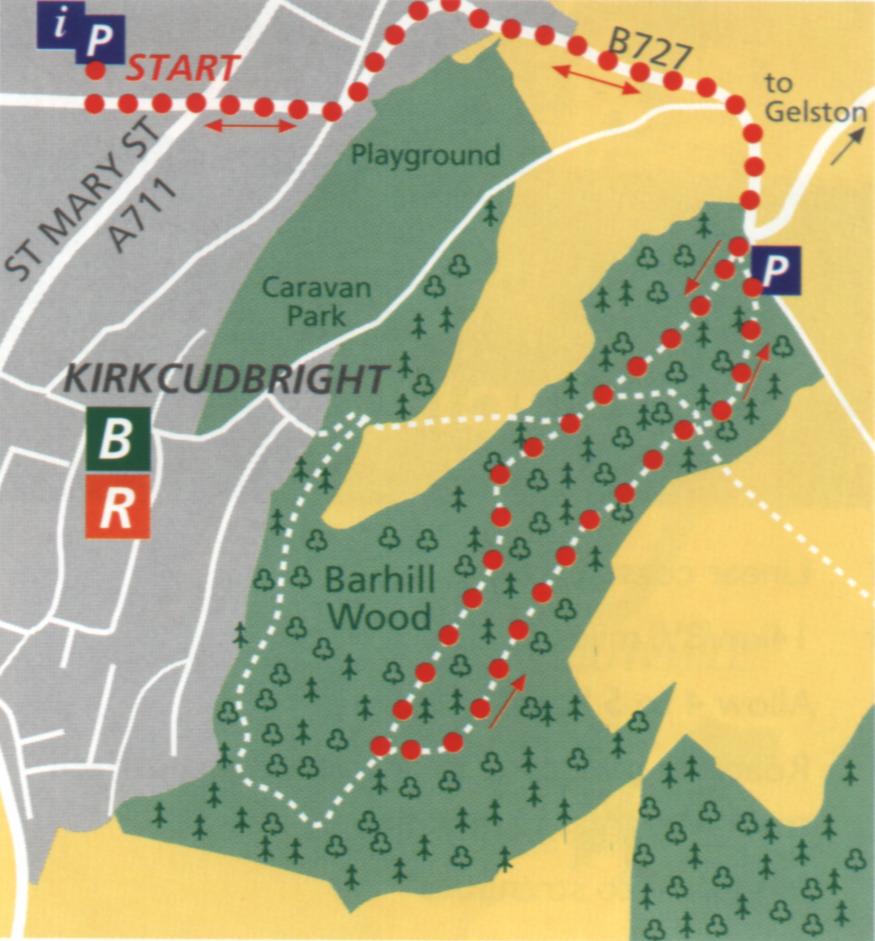 